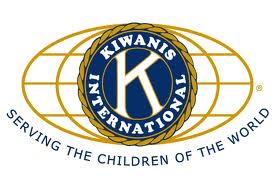 Mother of the Year ContestAll nominated moms must be registered for the 2 mile run/walk or the 10k run. Nominations must be received by the Greater Madera Kiwanis at Mothersdayrun2014@gmail.com or Greater Madera Kiwanis 1906 Howard Rd. Madera, Ca. 93637 by 5pm Friday May 2nd 2014. Pictures are welcomed. Winner will be contacted prior to run day and also announced at the run. Name of the Mother:__________________________________  Number of Children: ______  Phone and Address:___________________________________________________________ (All nominees will receive a certificate acknowledging there nomination)Tell us why your nominee should be considered Mother of the Year: (200 words or less)Your relationship to the mother:_______________________Your Name:________________________________________Your Phone number and Address:_________________________________________________ 